Publicado en Donostia-San Sebastián el 27/09/2017 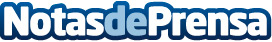 ''La obesidad infantil es nuestro gran caballo de batalla. Que los niños no hagan ejercicio y no tengan una buena alimentación es catastrófico''''Si toda la población española tuviera su peso correcto, no fumara e hiciera ejercicio habría poquísimos infartos en las edades adultas e intermedias de la vida'', explica Eduardo Alegría, cardiólogo de Policlínica Gipuzkoa y coordinador del Servicio de Rehabilitación CardíacaDatos de contacto:Policlínica Gipuzkoa943002759Nota de prensa publicada en: https://www.notasdeprensa.es/la-obesidad-infantil-es-nuestro-gran-caballo Categorias: Medicina Sociedad País Vasco http://www.notasdeprensa.es